Муниципальное бюджетное общеобразовательное учреждение «Средняя общеобразовательная школа №110»КВЕСТ-ИГРА«Безопасность на дорогах»                                                                                   Автор-составитель:                                                                        Янович Е.А.,учитель изобразительного                                                                                          искусства и технологииБарнаул 2020Цель: в игровой форме закрепить знания правил дорожного движения. Задачи: – закреплять знания о правилах дорожного движения; о безопасном поведении на улицах города; о назначении некоторых дорожных знаков; о световозвращающих повязках (фликерах); знания художественных произведений, в которых встречается транспорт; – развивать: внимание, наблюдательность, логическое мышление в ходе выполнения заданий; способность детей к овладению элементарными правилами безопасного поведения на дороге; – воспитывать в детях потребность в соблюдении нормам и правил поведения на улице и в транспорте.Цель для участников квеста: пройти квест и победить командой (успешно выполнить все задания и завершить игру, опережая всех)Задачи:Повышение мотивации к изучению и соблюдению правил дорожного движения за счет нестандартной формы проведения занятия организовывая целенаправленную работу с мыслительными операциями: сравнение, обобщение, классификация, анализ, синтез и т.д.;Содействие развитию навыков безопасного поведения детей, приемов логического мышления; воображения; быстроты реакции на изменения внешних условий, навыков пользования компьютерными устройствами, навыков взаимодействия в детском мини коллективе;Способствовать воспитанию законопослушных участников дорожного движения с раннего возраста, разностороннему развитию через разнообразие предложенных форм и видов заданий; использование информационных компьютерных технологий.Станция 1 «Мы едем, едем, едем» (Проводится в автогородке) Сейчас каждый член команды покажет фигурное вождение самоката. В автогородке расставлены конусы, которые необходимо объехать на самокате, не задев их. Станция 2 «Я заметен»Ребята, что такое «фликер»? Как вы думаете, в каком месте на одежде надо располагать светоотражатели?» (рассуждения детей). На взрослом человеке светоотражатели рекомендуется закреплять чуть выше колена, а у ребёнка на уровне бедра. Как вы думаете почему? (Ответы детей). Верно, в этих местах они будут наиболее заметны в свете фар автомобиля. Команде предлагается нарисовать эскиз световозвращающей повязки Станция 3. «Автомульти»Участникам предлагается ответить на вопросы из мультфильмов и сказок, в которых упоминаются транспортные средства.Время работы на станции – 5 минут.За правильно собранный и названный знак команда получает 1 баллОбщее количество баллов - 10 баллов1. На чём ехал Емеля к царю во дворец? (На печке.)2. Любимый двухколесный вид транспорта кота Леопольда? (Велосипед.)3. Чем смазывал свой моторчик Карлсон, который живёт на крыше? (Вареньем.)4. Какой подарок сделали родители дяди Федора почтальону Печкину? (Велосипед.)5. Во что превратила добрая фея тыкву для Золушки? (В карету.)6. На чем летал старик Хоттабыч? (Ковёр-самолет.)7. Личный транспорт Бабы Яги? (Ступа.)8. Ехали медведи на велосипеде,А за ним комарики...На чём летали комарики? (На воздушном шарике.)9. На чём летал Барон Мюнхгаузен? (На ядре.)10. При помощи какого транспорта передвигались бременские музыканты? (Повозка.)Станция 4. «Тир - Светофор»Перед вами светофор. Вам необходимо попасть в его ячейки.При попадании в красную вы получаете 3 балла за правильный ответ, в желтую - 2 балла, а в зеленую - 1 балл.Светофор закреплен на доске, участники по очереди кидают  мяч. Может быть не весь светофор, а только его элементы: три больших круга.Вопросы красной ячейкиБывают ли запрещающие знаки треугольными? НетКакой линией разделяется встречное движение? СплошнойВ чем ошибка: «Любой ребенок может сесть на велосипед и проехать по дороге»? Только с 14 летЧто раньше называли «мостовой»: проезжую часть или пешеходную дорожку? ПроезжуюТехническими средствами, регулирующими движение являются: Знаки и светофор.Каких дорожных знаков не существует: запрещающих, регулирующих, предупреждающих, предписывающих? РегулирующихПешеходная дорожка и тротуар – это одно и то же? ДаКак называется участок между полосами движения транспорта, где пешеходы могут спокойно дождаться нужного света светофора? Островок безопасностиКак называется двухколесное или трехколесное транспортное средство без мотора? ВелосипедЧто устанавливают на обочинах дорог для регулировки движения? Дорожные знаки
Вопросы желтой ячейкиПлощадка для ожидания пассажирского транспорта. ОстановкаПо какой причине нельзя играть возле дороги? Можно попасть под колесаЧто из перечисленного относится к маршрутному транспортному средству: трактор, автобус или грузовик? АвтобусЕсть ли тормозной путь у велосипеда? ДаЕсли работает светофор и стоит регулировщик, то чьи сигналы следует выполнять, а чьи – нет? Регулировщика – да, а светофора – нет. Как пешеходу понять, что водитель хочет повернуть в сторону? Мигает указатель поворота. Как называется человек, находящийся в машине, но не являющийся водителем? ПассажирВ «час пик» поток автотранспорта маленький или большой? БольшойКаким машинам пешеходы уступают дорогу, не смотря на зеленый свет? Скорой помощи, милиции, пожарной и газовой службе с звуковыми и световыми сигналами.Каким предметом постовой регулирует движение на дороге? Жезлом
Вопросы зеленой ячейкиМожно ли разговаривать по телефону, переходя улицу? НетМожно ли перебегать дорогу, если очень торопишься? НетО чем «говорит» пешеходам желтый свет светофора? Приготовиться к переходу или остановиться. Можно ли бежать по пешеходному переходу? НетНалево или направо следует смотреть, начиная переход дороги? НалевоМешают ли разговоры переходить улицу? ДаПродолжи: «Тише едешь — …» Дальше будешьКакое транспортное средство движется по рельсам: троллейбус, трамвай или автобус? ТрамвайОбязательно ли дожидаться полной остановки транспорта, чтобы из него выйти или войти. ДаЧеловек, который везёт коляску с малышом – водитель или пешеход? ПешеходСтанция 5. «Логическая».Участникам предлагается разгадать ребусы, в которых зашифрованы слова, связанные с ПДД. (Приложение 3)Время работы на станции – 5 минут.За правильно собранный и названный знак команда получает 2 баллаОбщее количество баллов - 20 балловОтветыДорогаУлицаТротуарОбочинаМашинаСветофорПешеходЗебраАварияПассажир«Мы едем, едем, едем»«Я заметен»«Автомульти»«Тир - Светофор»«Логическая».Маршрутный листКоманда _________ «________» класса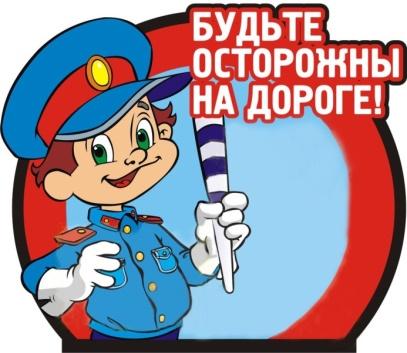 Маршрутный листКоманда __________ «_______» класса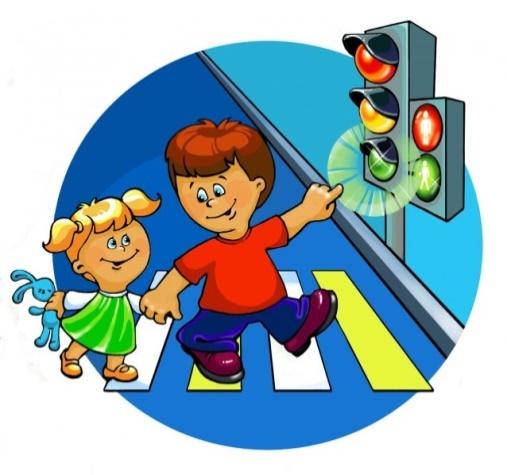 Маршрутный листКоманда __________ «_______» класса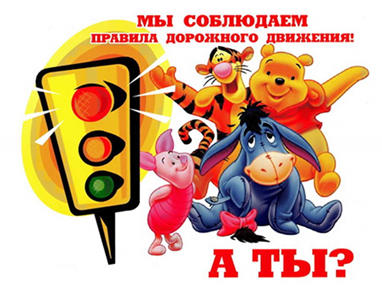 Маршрутный листКоманда __________ «_______» класса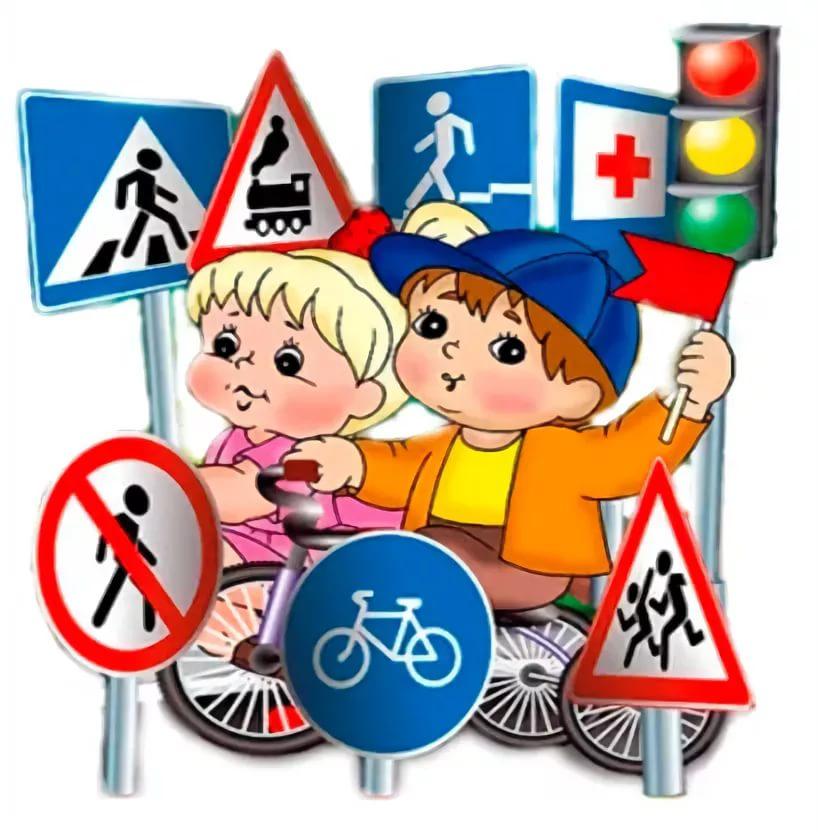 Маршрутный листКоманда __________ «_______» класса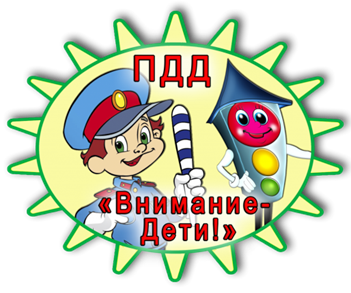 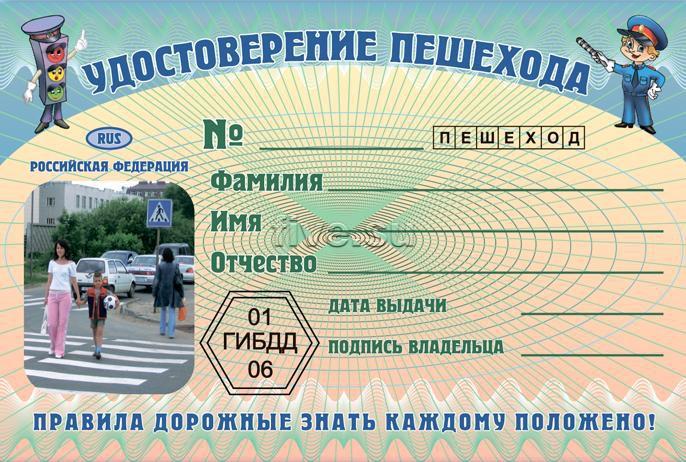 №Название станциикабинетбаллы«Мы едем, едем, едем»«Я заметен»Организатор движенияАвтомультиЛогическаяТир - СветофорВсего баллов№Название станциикабинетбаллы«Мы едем, едем, едем»«Я заметен»Организатор движенияАвтомультиЛогическаяТир - СветофорВсего баллов№Название станциикабинетбаллы«Мы едем, едем, едем»«Я заметен»Организатор движенияАвтомультиЛогическаяТир - СветофорВсего баллов№Название станциикабинетбаллы«Мы едем, едем, едем»«Я заметен»Организатор движенияАвтомультиЛогическаяТир - СветофорВсего баллов№Название станциикабинетбаллы«Мы едем, едем, едем»«Я заметен»Организатор движенияАвтомультиЛогическаяТир - СветофорВсего баллов